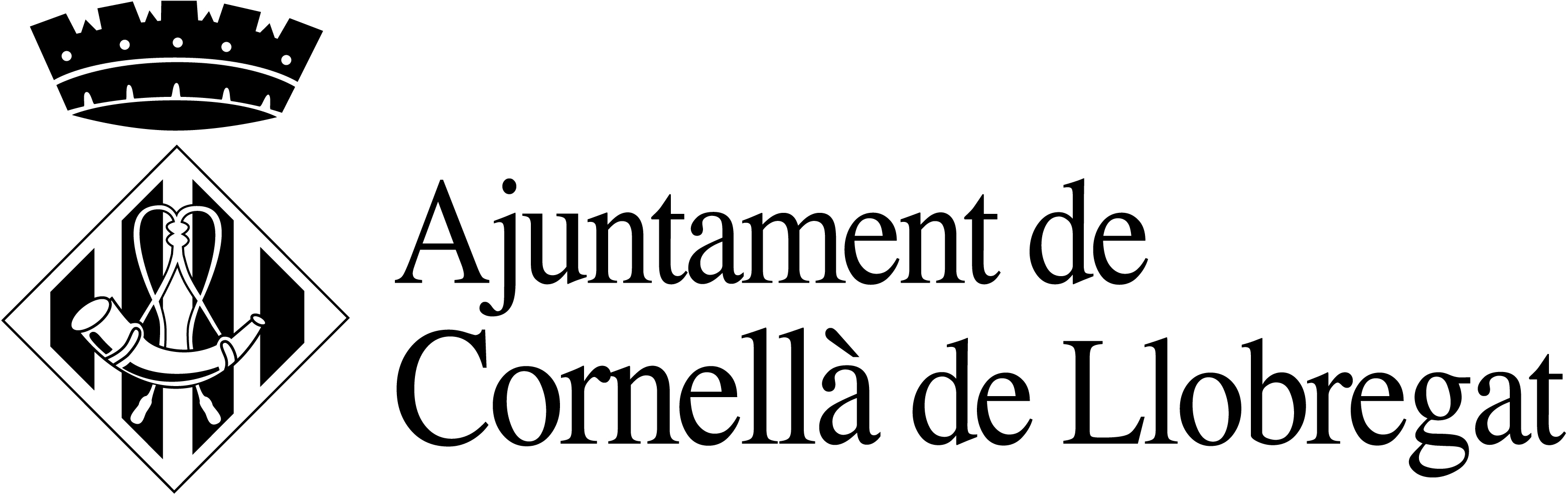 Plaça de l’Església, 1. 08940 Cornellà de LlobregatTelèfon 93 377 02 12. Fax 93 377 89 00			INSTÀNCIA SOL·LICITUD: HORTS MUNICIPALS CAN MERCADER (només es poden presentar jubilats i/o pensionistes)RESUM CONDICIONS  PER A PRESENTAR-SE ALS HORTS DE CAN MERCADER (JUBILATS I/O PENSIONISTES) SER VEÏ CORNELLA AMB 5 ANYS DE RESIDENCIA CONTINUADASER PENSIONISTA I/O JUBILATNO TENIR CAP MEMBRE DE LA UNITAT FAMILIAR HORT A CORNELLA NO TENIR CAP HORT EN LA PROVINCIA DE BARCELONANO TENIR CAP DEUTE AMB L’AJUNTAMENTDOCUMENTACIO A PRESENTARFOTOCOPIA DNIDOCUMENTACIO ACREDITATIVA DE SER JUBILAT I/O PENSIONISTALa presentació de sol·licituds es farà a l’Oficina d’Atenció al Ciutadà (OAC) de l’Ajuntament de Cornellà de Llobregat entre  els dies 11 de novembre 2021 fins 10 de desembre 2021INFORMACIÓ I CONTACTEDPT. DE PATRIMONIPÇA de l’Esglesia 7Cornellà de LlobregatTfno. 93 3770212 extensió 1394INSTRUCCIONS/INSTRUCCIONES- Es pot emplenar a màquina o a mà, però amb lletra clara / Se puede rellenar a máquina o a mano, pero con letra clara.- Es presentarà al Registre General de l’Ajuntament/ Se presentará en el Registro General del Ayuntamiento.Nom i Cognoms / nombre y apellidos:En representació de (si escau ) / En representación de (en su caso):Adreça / Dirección:                                                              Telèfon / Teléfono:Població / Población                                              DNI/Targeta de Residència:Correu Electrònic/correo Electrónico:Sol·licitud que formulo / Solicitud que formulo:SOL·LICITO PARTICIPAR EN EL SORTEIG DE PARCEL·LES D’HORTS MUNICIPALSCAN MERCADER.Exposició de fets i motius / Exposición de hechos y motivos:Vist el plec de clàusules que regularan l’atorgament de llicències per a l’ocupació i ús temporal de parcel·les dels horts municipals Can Mercader:El/la qui subscriu declara sobre la seva responsabilitat:1. Ser veí/ïna empadronat/da a Cornellà de Llobregat, amb un mínim de 5 anys de residència continuada, en el moment de finalització del termini de presentació d’instàncies.2. Ser pensionista i/o jubilat/ada.3. No tenir cap altre membre de la unitat familiar que sigui adjudicatari/ària d’un hort municipal a Cornellà de Llobregat, o sigui sol·licitant d’un hort municipal en aquest sorteig. 4. No disposar de cap altre hort o terreny de conreu públic o privat de la província de Barcelona.5. No tenir  deute, per cap concepte, amb l’Administració municipal. 6. Acceptar tota la normativa detallada en el plec de clàusules.Documents que adjunta:-D.N.I. o targeta de Residència.- Documentació acreditativa de ser jubilat i/o pensionistaDeclaració i autorització.En aquest mateix acte administratiu AUTORITZO quan així resultés necessari, a l’Ajuntament de Cornellà a sol·licitar el certificat de nivell de rendes a l’Agència Estatal de l’Administració Tributària, a l’Institut Nacional de la Seguretat Social i a l’Oficina de Treball de la Generalitat de Catalunya, dades relatives a la percepció de rendes si s’escau, així com a l’ajuntament de Cornellà les dades referents al padró Municipal d’Habitants i de recaptació d’impostos i taxes o qualsevol altre que s’estimi necessari per a la tramitació d’aquesta sol·licitud.D'acord amb la Llei 15/99, de 13 de desembre, de protecció de dades de caràcter personal, s'informa a la persona interessada que les dades facilitades seran incloses en el corresponent fitxer automatitzat de l'Ajuntament pel seu tractament informàtic. Així mateix s'informa de la possibilitat d'exercir els drets d'accés, rectificació, cancel·lació i oposició en els termes inclosos a la legislació vigent, mitjançant escrit presentat en el registre General de l'Ajuntament.Autoritzo a l'Ajuntament, en l'àmbit de les seves competències, a fer us de les dades personals facilitades per la tramesa d'informació general o específica que pugui ser del meu interès.Cornellà de Llobregat, ......... de ....................... de ....... .Signatura del/la sol·licitant / Firma del/la Solicitante: